www.badrmaths.cla.frالمستوى : الأولى ثانوي اعداديالموسم الدراسي :2014 /2013فرض محروس(3)في مادة الرياضياتالدورة الثانيةثانوية بدرالاعدادية /طنجةثانوية بدرالاعدادية /طنجةالتمرين الأول :9) ن(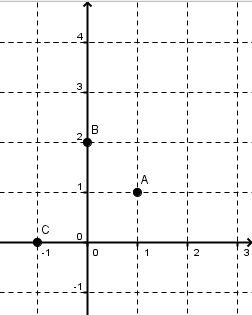 (1    – لتكن    و  و  نقط  من مستقيم مدرج .    أحسب المسافات  :     و  و .(2 – نعتبر الشكــل  جانبه  :    حدد زوج إحداثيتي النقط  :Aو BوC .(3   –مثل النقط الآتية  :D(2 ;3) وE(2 ;0)F(-1 ; 4)      و G(-1 ;-1)التمرين الأول :9) ن((1    – لتكن    و  و  نقط  من مستقيم مدرج .    أحسب المسافات  :     و  و .(2 – نعتبر الشكــل  جانبه  :    حدد زوج إحداثيتي النقط  :Aو BوC .(3   –مثل النقط الآتية  :D(2 ;3) وE(2 ;0)F(-1 ; 4)      و G(-1 ;-1)التمرين الأول :9) ن((1    – لتكن    و  و  نقط  من مستقيم مدرج .    أحسب المسافات  :     و  و .(2 – نعتبر الشكــل  جانبه  :    حدد زوج إحداثيتي النقط  :Aو BوC .(3   –مثل النقط الآتية  :D(2 ;3) وE(2 ;0)F(-1 ; 4)      و G(-1 ;-1)سلم التنقيـــــــــــــطالتمرين الثاني :)10 ن(أتمم الجدول الآتي إذا علمت انه يحقق وضعية تناسبيةعلما ان أعداد السطر1متناسبةمع أعداد السطر2  :         ماهو معامل التناسب؟II .بعد إنجاز فرض محروس في مادة الرياضيات لقسم من أقسام السنة الأولىإعدادي قدم الأستاذ المعلومات الآتية :(1 – أنقل ثم أتمم الجدول الآتي :     2)– ما هي الميزة  المدروسة؟(3– ما هي الساكنة الإحصائية ؟(4– ما هو الحصيص الإجمالي ؟(5– أحسب النسبة المئوية للتلاميذ لكل نقطةالتمرين الثاني :)10 ن(أتمم الجدول الآتي إذا علمت انه يحقق وضعية تناسبيةعلما ان أعداد السطر1متناسبةمع أعداد السطر2  :         ماهو معامل التناسب؟II .بعد إنجاز فرض محروس في مادة الرياضيات لقسم من أقسام السنة الأولىإعدادي قدم الأستاذ المعلومات الآتية :(1 – أنقل ثم أتمم الجدول الآتي :     2)– ما هي الميزة  المدروسة؟(3– ما هي الساكنة الإحصائية ؟(4– ما هو الحصيص الإجمالي ؟(5– أحسب النسبة المئوية للتلاميذ لكل نقطةالتمرين الثاني :)10 ن(أتمم الجدول الآتي إذا علمت انه يحقق وضعية تناسبيةعلما ان أعداد السطر1متناسبةمع أعداد السطر2  :         ماهو معامل التناسب؟II .بعد إنجاز فرض محروس في مادة الرياضيات لقسم من أقسام السنة الأولىإعدادي قدم الأستاذ المعلومات الآتية :(1 – أنقل ثم أتمم الجدول الآتي :     2)– ما هي الميزة  المدروسة؟(3– ما هي الساكنة الإحصائية ؟(4– ما هو الحصيص الإجمالي ؟(5– أحسب النسبة المئوية للتلاميذ لكل نقطة